ACTIVITY:  I CAN CHOOSE THE RIGHT CLOTHES!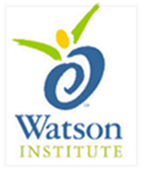 MATERIALS:MagazinesInternet access (google images)White construction paperGlue sticksMarkersFile foldersPROCEDURE:Review the tips learned in “I Can Choose the Right Clothes” PowerPointExplain that students can choose an occasion (wedding, school, dance, party, funeral, date, hanging out with friends)Have students label paper with the occasionLet students look through magazines or on internet to select appropriate clothing for their occasion.  Cut out or print pictures and glue to paper.When completed, let students choose another occasion and repeat the processHave students assemble their occasions into a folder for future reference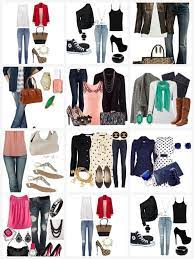 